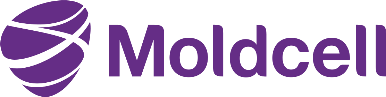 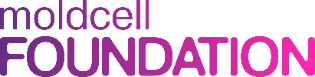 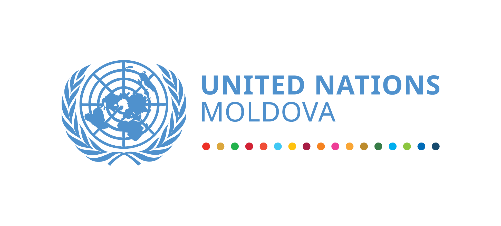 Пресс-релиз									11 ноября 2020 годаОрганизация Объединённых Наций в Молдове и компания Moldcell будут сотрудничать для реализации Целей устойчивого развитияСегодня, 11 ноября, Организация Объединённых Наций в Молдове и компания Moldcell, являющаяся частью группы CG Corp Global, подписали Меморандум о взаимопонимании с целью содействия реализации и достижению Целей устойчивого развития (ЦУР) в Республике Молдова. Эти ЦУР являются планом Организации Объединённых Наций по достижению лучшего и более устойчивого будущего для всех. Они направлены на глобальные вызовы, с которыми мы сталкиваемся, в том числе бедность, неравенство, изменение климата, ухудшение состояния окружающей среды, вопросы мира и правосудия. Меморандум закладывает основу для различных форм партнёрства между компанией Moldcell и действующими в Молдове агентствами ООН для дальнейшего изучения возможностей разработки мероприятий или проектов, поддерживающих устойчивое развитие Молдовы. Ещё одна цель - поощрять компании работать ответственно, приводя свои стратегии и деятельность в соответствие с основными принципами в области прав человека, труда, окружающей среды и борьбы с коррупцией. "ООН в Молдове остаётся ключевым партнёром, поддерживающим процесс национализации и реализации Целей устойчивого развития в Молдове. В то же время, мы должны признать, что Глобальных целей можно достичь только при условии нашей совместной работы: Правительства, деловых кругов, общественности и каждого из нас. Это ещё более важно в контексте кризиса, с которым мы сейчас столкнулись. Я приветствую это Рамочное соглашение о партнёрстве с компанией Moldcell и надеюсь, что другие экономические агенты последуют этому примеру и объединят усилия во имя лучшего мира", - отметил Саймон Спрингетт, координатор-резидент ООН в Молдове.В сентябре 2015 года все (193) государства-члены Организации Объединённых Наций, включая Республику Молдова, обязались реализовывать ЦУР и Повестку 2030, в то время как в более, чем 150 странах свыше 11,5 тыс. компаний содействуют реализации глобальных целей."На протяжении 20 лет своей деятельности на рынке Молдовы компания Moldcell доказала, что является настоящим эталоном и популяризатором корпоративной социальной ответственности и ответственного бизнеса. Мы содействовали реализации Целей устойчивого развития ООН реализуя и поддерживая сотни проектов социального развития, а также тем, как мы управляем нашим бизнесом - ответственно, этично, объединяя экосистему бизнеса в Молдове, помогая нашей стране стать лучшим местом для жизни, работы и ведения бизнеса. Сегодня мы ещё раз подтверждаем наши обязательства и гордимся тем, что стали первой частной компанией в Молдове, подписавшей Меморандум о взаимопонимании с целью содействия реализации и достижению Целей устойчивого развития (ЦУР) в Республике Молдова", - сказал Баркин Сечен, генеральный директор компании Moldcell.Осенью 2020 года компания Moldcell основала Фонд Moldcell. Его миссия - положительно влиять на жизнь жителей Молдовы, сочетая цифровую трансформацию и использование технологий с учётом своих ключевых областей Цифровой ответственности: образование, общество, инвестиции в социальное воздействие и поддержка Целей устойчивого развития ООН.ЮНФПА Молдова, который является частью "семьи ООН", сегодня в рамках Меморандума подписал Соглашение о сотрудничестве с Фондом Moldcell. В рамках Соглашения будет реализован первый совместный проект по поддержке пожилых людей, особенно в контексте пандемии. "Мы - Фонд Moldcell - рады заключить соглашение о партнёрстве с ЮНФПА для того, чтобы помочь пожилым людям в Молдове присоединиться к миру цифровых технологий. Поддержка Целей устойчивого развития ООН является одним из основных принципов деятельности Фонда Moldcell. Цифровизация - ключевой фактор для сокращения любого неравенства, и мы рады, что Фонд Moldcell демонстрирует это для жителей Молдовы", - отметил Нирвана Чаудхари, Президент Фонда Moldcell.Компания Moldcell активно участвует в сокращении неравенства в цифровом образовании пожилых жителей Молдовы с 2015 года, когда команда волонтёров Moldcell обучала пожилых жителей сельской местности пользоваться смартфонами и рассказывала о том, чем может быть полезен Интернет людям любого возраста, особенно сейчас, в период пандемии.